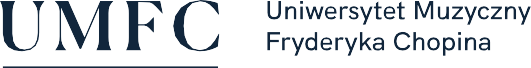 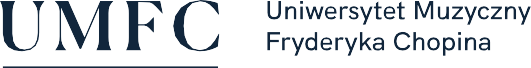 SPOSOBY REALIZACJI I WERYFIKACJI EFEKTÓW UCZENIA SIĘ ZOSTAŁY DOSTOSOWANE DO SYTACJI EPIDEMIOLOGICZNEJ WEWNĘTRZNYMI AKTAMI PRAWNYMI UCZELNINazwa przedmiotu:Drugi instrument – fisharmoniaNazwa przedmiotu:Drugi instrument – fisharmoniaNazwa przedmiotu:Drugi instrument – fisharmoniaNazwa przedmiotu:Drugi instrument – fisharmoniaNazwa przedmiotu:Drugi instrument – fisharmoniaNazwa przedmiotu:Drugi instrument – fisharmoniaNazwa przedmiotu:Drugi instrument – fisharmoniaNazwa przedmiotu:Drugi instrument – fisharmoniaNazwa przedmiotu:Drugi instrument – fisharmoniaNazwa przedmiotu:Drugi instrument – fisharmoniaNazwa przedmiotu:Drugi instrument – fisharmoniaNazwa przedmiotu:Drugi instrument – fisharmoniaNazwa przedmiotu:Drugi instrument – fisharmoniaNazwa przedmiotu:Drugi instrument – fisharmoniaNazwa przedmiotu:Drugi instrument – fisharmoniaNazwa przedmiotu:Drugi instrument – fisharmoniaNazwa przedmiotu:Drugi instrument – fisharmoniaNazwa przedmiotu:Drugi instrument – fisharmoniaNazwa przedmiotu:Drugi instrument – fisharmoniaNazwa przedmiotu:Drugi instrument – fisharmoniaNazwa przedmiotu:Drugi instrument – fisharmoniaNazwa przedmiotu:Drugi instrument – fisharmoniaJednostka prowadząca przedmiot:UMFC Filia w Białymstoku Wydział Instrumentalno-Pedagogiczny, Edukacji Muzycznej i WokalistykiJednostka prowadząca przedmiot:UMFC Filia w Białymstoku Wydział Instrumentalno-Pedagogiczny, Edukacji Muzycznej i WokalistykiJednostka prowadząca przedmiot:UMFC Filia w Białymstoku Wydział Instrumentalno-Pedagogiczny, Edukacji Muzycznej i WokalistykiJednostka prowadząca przedmiot:UMFC Filia w Białymstoku Wydział Instrumentalno-Pedagogiczny, Edukacji Muzycznej i WokalistykiJednostka prowadząca przedmiot:UMFC Filia w Białymstoku Wydział Instrumentalno-Pedagogiczny, Edukacji Muzycznej i WokalistykiJednostka prowadząca przedmiot:UMFC Filia w Białymstoku Wydział Instrumentalno-Pedagogiczny, Edukacji Muzycznej i WokalistykiJednostka prowadząca przedmiot:UMFC Filia w Białymstoku Wydział Instrumentalno-Pedagogiczny, Edukacji Muzycznej i WokalistykiJednostka prowadząca przedmiot:UMFC Filia w Białymstoku Wydział Instrumentalno-Pedagogiczny, Edukacji Muzycznej i WokalistykiJednostka prowadząca przedmiot:UMFC Filia w Białymstoku Wydział Instrumentalno-Pedagogiczny, Edukacji Muzycznej i WokalistykiJednostka prowadząca przedmiot:UMFC Filia w Białymstoku Wydział Instrumentalno-Pedagogiczny, Edukacji Muzycznej i WokalistykiJednostka prowadząca przedmiot:UMFC Filia w Białymstoku Wydział Instrumentalno-Pedagogiczny, Edukacji Muzycznej i WokalistykiJednostka prowadząca przedmiot:UMFC Filia w Białymstoku Wydział Instrumentalno-Pedagogiczny, Edukacji Muzycznej i WokalistykiJednostka prowadząca przedmiot:UMFC Filia w Białymstoku Wydział Instrumentalno-Pedagogiczny, Edukacji Muzycznej i WokalistykiJednostka prowadząca przedmiot:UMFC Filia w Białymstoku Wydział Instrumentalno-Pedagogiczny, Edukacji Muzycznej i WokalistykiJednostka prowadząca przedmiot:UMFC Filia w Białymstoku Wydział Instrumentalno-Pedagogiczny, Edukacji Muzycznej i WokalistykiJednostka prowadząca przedmiot:UMFC Filia w Białymstoku Wydział Instrumentalno-Pedagogiczny, Edukacji Muzycznej i WokalistykiJednostka prowadząca przedmiot:UMFC Filia w Białymstoku Wydział Instrumentalno-Pedagogiczny, Edukacji Muzycznej i WokalistykiJednostka prowadząca przedmiot:UMFC Filia w Białymstoku Wydział Instrumentalno-Pedagogiczny, Edukacji Muzycznej i WokalistykiRok akademicki:2020/2021Rok akademicki:2020/2021Rok akademicki:2020/2021Rok akademicki:2020/2021Kierunek:edukacja artystyczna w zakresie sztuki muzycznejKierunek:edukacja artystyczna w zakresie sztuki muzycznejKierunek:edukacja artystyczna w zakresie sztuki muzycznejKierunek:edukacja artystyczna w zakresie sztuki muzycznejKierunek:edukacja artystyczna w zakresie sztuki muzycznejKierunek:edukacja artystyczna w zakresie sztuki muzycznejKierunek:edukacja artystyczna w zakresie sztuki muzycznejKierunek:edukacja artystyczna w zakresie sztuki muzycznejKierunek:edukacja artystyczna w zakresie sztuki muzycznejKierunek:edukacja artystyczna w zakresie sztuki muzycznejKierunek:edukacja artystyczna w zakresie sztuki muzycznejKierunek:edukacja artystyczna w zakresie sztuki muzycznejKierunek:edukacja artystyczna w zakresie sztuki muzycznejSpecjalność:muzyka kościelnaSpecjalność:muzyka kościelnaSpecjalność:muzyka kościelnaSpecjalność:muzyka kościelnaSpecjalność:muzyka kościelnaSpecjalność:muzyka kościelnaSpecjalność:muzyka kościelnaSpecjalność:muzyka kościelnaSpecjalność:muzyka kościelnaForma studiów:stacjonarne pierwszego stopniaForma studiów:stacjonarne pierwszego stopniaForma studiów:stacjonarne pierwszego stopniaForma studiów:stacjonarne pierwszego stopniaForma studiów:stacjonarne pierwszego stopniaForma studiów:stacjonarne pierwszego stopniaForma studiów:stacjonarne pierwszego stopniaForma studiów:stacjonarne pierwszego stopniaProfil kształcenia:ogólnoakademicki (A)Profil kształcenia:ogólnoakademicki (A)Profil kształcenia:ogólnoakademicki (A)Profil kształcenia:ogólnoakademicki (A)Profil kształcenia:ogólnoakademicki (A)Profil kształcenia:ogólnoakademicki (A)Profil kształcenia:ogólnoakademicki (A)Profil kształcenia:ogólnoakademicki (A)Status przedmiotu:obowiązkowyStatus przedmiotu:obowiązkowyStatus przedmiotu:obowiązkowyStatus przedmiotu:obowiązkowyStatus przedmiotu:obowiązkowyStatus przedmiotu:obowiązkowyForma zajęć:ćwiczeniaForma zajęć:ćwiczeniaForma zajęć:ćwiczeniaForma zajęć:ćwiczeniaJęzyk przedmiotu:polskiJęzyk przedmiotu:polskiJęzyk przedmiotu:polskiJęzyk przedmiotu:polskiJęzyk przedmiotu:polskiJęzyk przedmiotu:polskiJęzyk przedmiotu:polskiJęzyk przedmiotu:polskiRok/semestr:R II, sem. III-IVRok/semestr:R II, sem. III-IVRok/semestr:R II, sem. III-IVRok/semestr:R II, sem. III-IVRok/semestr:R II, sem. III-IVWymiar godzin:30Wymiar godzin:30Wymiar godzin:30Wymiar godzin:30Wymiar godzin:30Koordynator przedmiotuKoordynator przedmiotuKoordynator przedmiotuKoordynator przedmiotuKierownik Pracowni Fortepianu, Klawesynu i Organów w ramach Katedry Pedagogiki InstrumentalnejKierownik Pracowni Fortepianu, Klawesynu i Organów w ramach Katedry Pedagogiki InstrumentalnejKierownik Pracowni Fortepianu, Klawesynu i Organów w ramach Katedry Pedagogiki InstrumentalnejKierownik Pracowni Fortepianu, Klawesynu i Organów w ramach Katedry Pedagogiki InstrumentalnejKierownik Pracowni Fortepianu, Klawesynu i Organów w ramach Katedry Pedagogiki InstrumentalnejKierownik Pracowni Fortepianu, Klawesynu i Organów w ramach Katedry Pedagogiki InstrumentalnejKierownik Pracowni Fortepianu, Klawesynu i Organów w ramach Katedry Pedagogiki InstrumentalnejKierownik Pracowni Fortepianu, Klawesynu i Organów w ramach Katedry Pedagogiki InstrumentalnejKierownik Pracowni Fortepianu, Klawesynu i Organów w ramach Katedry Pedagogiki InstrumentalnejKierownik Pracowni Fortepianu, Klawesynu i Organów w ramach Katedry Pedagogiki InstrumentalnejKierownik Pracowni Fortepianu, Klawesynu i Organów w ramach Katedry Pedagogiki InstrumentalnejKierownik Pracowni Fortepianu, Klawesynu i Organów w ramach Katedry Pedagogiki InstrumentalnejKierownik Pracowni Fortepianu, Klawesynu i Organów w ramach Katedry Pedagogiki InstrumentalnejKierownik Pracowni Fortepianu, Klawesynu i Organów w ramach Katedry Pedagogiki InstrumentalnejKierownik Pracowni Fortepianu, Klawesynu i Organów w ramach Katedry Pedagogiki InstrumentalnejKierownik Pracowni Fortepianu, Klawesynu i Organów w ramach Katedry Pedagogiki InstrumentalnejKierownik Pracowni Fortepianu, Klawesynu i Organów w ramach Katedry Pedagogiki InstrumentalnejKierownik Pracowni Fortepianu, Klawesynu i Organów w ramach Katedry Pedagogiki InstrumentalnejProwadzący zajęciaProwadzący zajęciaProwadzący zajęciaProwadzący zajęciaprzedmiot nieuruchomiony w bieżącym roku akademickimprzedmiot nieuruchomiony w bieżącym roku akademickimprzedmiot nieuruchomiony w bieżącym roku akademickimprzedmiot nieuruchomiony w bieżącym roku akademickimprzedmiot nieuruchomiony w bieżącym roku akademickimprzedmiot nieuruchomiony w bieżącym roku akademickimprzedmiot nieuruchomiony w bieżącym roku akademickimprzedmiot nieuruchomiony w bieżącym roku akademickimprzedmiot nieuruchomiony w bieżącym roku akademickimprzedmiot nieuruchomiony w bieżącym roku akademickimprzedmiot nieuruchomiony w bieżącym roku akademickimprzedmiot nieuruchomiony w bieżącym roku akademickimprzedmiot nieuruchomiony w bieżącym roku akademickimprzedmiot nieuruchomiony w bieżącym roku akademickimprzedmiot nieuruchomiony w bieżącym roku akademickimprzedmiot nieuruchomiony w bieżącym roku akademickimprzedmiot nieuruchomiony w bieżącym roku akademickimprzedmiot nieuruchomiony w bieżącym roku akademickimCele przedmiotuCele przedmiotuCele przedmiotuCele przedmiotuzapoznanie w formie praktycznej studenta z techniką gry na fisharmonii tłoczącej (typu francuskiego),umiejętność grania ścisłego legato,umiejętność modelowania i prowadzenia frazy na fisharmonii, pogłębienie muzykalności,zapoznanie z podstawową literaturą na fisharmonię.zapoznanie w formie praktycznej studenta z techniką gry na fisharmonii tłoczącej (typu francuskiego),umiejętność grania ścisłego legato,umiejętność modelowania i prowadzenia frazy na fisharmonii, pogłębienie muzykalności,zapoznanie z podstawową literaturą na fisharmonię.zapoznanie w formie praktycznej studenta z techniką gry na fisharmonii tłoczącej (typu francuskiego),umiejętność grania ścisłego legato,umiejętność modelowania i prowadzenia frazy na fisharmonii, pogłębienie muzykalności,zapoznanie z podstawową literaturą na fisharmonię.zapoznanie w formie praktycznej studenta z techniką gry na fisharmonii tłoczącej (typu francuskiego),umiejętność grania ścisłego legato,umiejętność modelowania i prowadzenia frazy na fisharmonii, pogłębienie muzykalności,zapoznanie z podstawową literaturą na fisharmonię.zapoznanie w formie praktycznej studenta z techniką gry na fisharmonii tłoczącej (typu francuskiego),umiejętność grania ścisłego legato,umiejętność modelowania i prowadzenia frazy na fisharmonii, pogłębienie muzykalności,zapoznanie z podstawową literaturą na fisharmonię.zapoznanie w formie praktycznej studenta z techniką gry na fisharmonii tłoczącej (typu francuskiego),umiejętność grania ścisłego legato,umiejętność modelowania i prowadzenia frazy na fisharmonii, pogłębienie muzykalności,zapoznanie z podstawową literaturą na fisharmonię.zapoznanie w formie praktycznej studenta z techniką gry na fisharmonii tłoczącej (typu francuskiego),umiejętność grania ścisłego legato,umiejętność modelowania i prowadzenia frazy na fisharmonii, pogłębienie muzykalności,zapoznanie z podstawową literaturą na fisharmonię.zapoznanie w formie praktycznej studenta z techniką gry na fisharmonii tłoczącej (typu francuskiego),umiejętność grania ścisłego legato,umiejętność modelowania i prowadzenia frazy na fisharmonii, pogłębienie muzykalności,zapoznanie z podstawową literaturą na fisharmonię.zapoznanie w formie praktycznej studenta z techniką gry na fisharmonii tłoczącej (typu francuskiego),umiejętność grania ścisłego legato,umiejętność modelowania i prowadzenia frazy na fisharmonii, pogłębienie muzykalności,zapoznanie z podstawową literaturą na fisharmonię.zapoznanie w formie praktycznej studenta z techniką gry na fisharmonii tłoczącej (typu francuskiego),umiejętność grania ścisłego legato,umiejętność modelowania i prowadzenia frazy na fisharmonii, pogłębienie muzykalności,zapoznanie z podstawową literaturą na fisharmonię.zapoznanie w formie praktycznej studenta z techniką gry na fisharmonii tłoczącej (typu francuskiego),umiejętność grania ścisłego legato,umiejętność modelowania i prowadzenia frazy na fisharmonii, pogłębienie muzykalności,zapoznanie z podstawową literaturą na fisharmonię.zapoznanie w formie praktycznej studenta z techniką gry na fisharmonii tłoczącej (typu francuskiego),umiejętność grania ścisłego legato,umiejętność modelowania i prowadzenia frazy na fisharmonii, pogłębienie muzykalności,zapoznanie z podstawową literaturą na fisharmonię.zapoznanie w formie praktycznej studenta z techniką gry na fisharmonii tłoczącej (typu francuskiego),umiejętność grania ścisłego legato,umiejętność modelowania i prowadzenia frazy na fisharmonii, pogłębienie muzykalności,zapoznanie z podstawową literaturą na fisharmonię.zapoznanie w formie praktycznej studenta z techniką gry na fisharmonii tłoczącej (typu francuskiego),umiejętność grania ścisłego legato,umiejętność modelowania i prowadzenia frazy na fisharmonii, pogłębienie muzykalności,zapoznanie z podstawową literaturą na fisharmonię.zapoznanie w formie praktycznej studenta z techniką gry na fisharmonii tłoczącej (typu francuskiego),umiejętność grania ścisłego legato,umiejętność modelowania i prowadzenia frazy na fisharmonii, pogłębienie muzykalności,zapoznanie z podstawową literaturą na fisharmonię.zapoznanie w formie praktycznej studenta z techniką gry na fisharmonii tłoczącej (typu francuskiego),umiejętność grania ścisłego legato,umiejętność modelowania i prowadzenia frazy na fisharmonii, pogłębienie muzykalności,zapoznanie z podstawową literaturą na fisharmonię.zapoznanie w formie praktycznej studenta z techniką gry na fisharmonii tłoczącej (typu francuskiego),umiejętność grania ścisłego legato,umiejętność modelowania i prowadzenia frazy na fisharmonii, pogłębienie muzykalności,zapoznanie z podstawową literaturą na fisharmonię.zapoznanie w formie praktycznej studenta z techniką gry na fisharmonii tłoczącej (typu francuskiego),umiejętność grania ścisłego legato,umiejętność modelowania i prowadzenia frazy na fisharmonii, pogłębienie muzykalności,zapoznanie z podstawową literaturą na fisharmonię.Wymagania wstępneWymagania wstępneWymagania wstępneWymagania wstępneZdany wstępny egzamin konkursowy przed komisją egzaminacyjną wg wyznaczonego programuZdany wstępny egzamin konkursowy przed komisją egzaminacyjną wg wyznaczonego programuZdany wstępny egzamin konkursowy przed komisją egzaminacyjną wg wyznaczonego programuZdany wstępny egzamin konkursowy przed komisją egzaminacyjną wg wyznaczonego programuZdany wstępny egzamin konkursowy przed komisją egzaminacyjną wg wyznaczonego programuZdany wstępny egzamin konkursowy przed komisją egzaminacyjną wg wyznaczonego programuZdany wstępny egzamin konkursowy przed komisją egzaminacyjną wg wyznaczonego programuZdany wstępny egzamin konkursowy przed komisją egzaminacyjną wg wyznaczonego programuZdany wstępny egzamin konkursowy przed komisją egzaminacyjną wg wyznaczonego programuZdany wstępny egzamin konkursowy przed komisją egzaminacyjną wg wyznaczonego programuZdany wstępny egzamin konkursowy przed komisją egzaminacyjną wg wyznaczonego programuZdany wstępny egzamin konkursowy przed komisją egzaminacyjną wg wyznaczonego programuZdany wstępny egzamin konkursowy przed komisją egzaminacyjną wg wyznaczonego programuZdany wstępny egzamin konkursowy przed komisją egzaminacyjną wg wyznaczonego programuZdany wstępny egzamin konkursowy przed komisją egzaminacyjną wg wyznaczonego programuZdany wstępny egzamin konkursowy przed komisją egzaminacyjną wg wyznaczonego programuZdany wstępny egzamin konkursowy przed komisją egzaminacyjną wg wyznaczonego programuZdany wstępny egzamin konkursowy przed komisją egzaminacyjną wg wyznaczonego programuKategorie efektówKategorie efektówNr efektuNr efektuEFEKTY UCZENIA SIĘ PRZEDMIOTUEFEKTY UCZENIA SIĘ PRZEDMIOTUEFEKTY UCZENIA SIĘ PRZEDMIOTUEFEKTY UCZENIA SIĘ PRZEDMIOTUEFEKTY UCZENIA SIĘ PRZEDMIOTUEFEKTY UCZENIA SIĘ PRZEDMIOTUEFEKTY UCZENIA SIĘ PRZEDMIOTUEFEKTY UCZENIA SIĘ PRZEDMIOTUEFEKTY UCZENIA SIĘ PRZEDMIOTUEFEKTY UCZENIA SIĘ PRZEDMIOTUEFEKTY UCZENIA SIĘ PRZEDMIOTUEFEKTY UCZENIA SIĘ PRZEDMIOTUEFEKTY UCZENIA SIĘ PRZEDMIOTUEFEKTY UCZENIA SIĘ PRZEDMIOTUEFEKTY UCZENIA SIĘ PRZEDMIOTUEFEKTY UCZENIA SIĘ PRZEDMIOTUNumer efektu kier./spec.Numer efektu kier./spec.WiedzaWiedza11Posiada ogólną znajomość literatury i stylów muzycznych oraz związanych z nimi tradycji wykonawczych. Posiada ogólną znajomość literatury i stylów muzycznych oraz związanych z nimi tradycji wykonawczych. Posiada ogólną znajomość literatury i stylów muzycznych oraz związanych z nimi tradycji wykonawczych. Posiada ogólną znajomość literatury i stylów muzycznych oraz związanych z nimi tradycji wykonawczych. Posiada ogólną znajomość literatury i stylów muzycznych oraz związanych z nimi tradycji wykonawczych. Posiada ogólną znajomość literatury i stylów muzycznych oraz związanych z nimi tradycji wykonawczych. Posiada ogólną znajomość literatury i stylów muzycznych oraz związanych z nimi tradycji wykonawczych. Posiada ogólną znajomość literatury i stylów muzycznych oraz związanych z nimi tradycji wykonawczych. Posiada ogólną znajomość literatury i stylów muzycznych oraz związanych z nimi tradycji wykonawczych. Posiada ogólną znajomość literatury i stylów muzycznych oraz związanych z nimi tradycji wykonawczych. Posiada ogólną znajomość literatury i stylów muzycznych oraz związanych z nimi tradycji wykonawczych. Posiada ogólną znajomość literatury i stylów muzycznych oraz związanych z nimi tradycji wykonawczych. Posiada ogólną znajomość literatury i stylów muzycznych oraz związanych z nimi tradycji wykonawczych. Posiada ogólną znajomość literatury i stylów muzycznych oraz związanych z nimi tradycji wykonawczych. Posiada ogólną znajomość literatury i stylów muzycznych oraz związanych z nimi tradycji wykonawczych. Posiada ogólną znajomość literatury i stylów muzycznych oraz związanych z nimi tradycji wykonawczych. S1_W1S1_W1WiedzaWiedza22Posiada znajomość elementów dzieła muzycznego i wzorców budowy formalnej utworów. Posiada znajomość elementów dzieła muzycznego i wzorców budowy formalnej utworów. Posiada znajomość elementów dzieła muzycznego i wzorców budowy formalnej utworów. Posiada znajomość elementów dzieła muzycznego i wzorców budowy formalnej utworów. Posiada znajomość elementów dzieła muzycznego i wzorców budowy formalnej utworów. Posiada znajomość elementów dzieła muzycznego i wzorców budowy formalnej utworów. Posiada znajomość elementów dzieła muzycznego i wzorców budowy formalnej utworów. Posiada znajomość elementów dzieła muzycznego i wzorców budowy formalnej utworów. Posiada znajomość elementów dzieła muzycznego i wzorców budowy formalnej utworów. Posiada znajomość elementów dzieła muzycznego i wzorców budowy formalnej utworów. Posiada znajomość elementów dzieła muzycznego i wzorców budowy formalnej utworów. Posiada znajomość elementów dzieła muzycznego i wzorców budowy formalnej utworów. Posiada znajomość elementów dzieła muzycznego i wzorców budowy formalnej utworów. Posiada znajomość elementów dzieła muzycznego i wzorców budowy formalnej utworów. Posiada znajomość elementów dzieła muzycznego i wzorców budowy formalnej utworów. Posiada znajomość elementów dzieła muzycznego i wzorców budowy formalnej utworów. S1_W1S1_W1UmiejętnościUmiejętności33Dysponuje umiejętnościami potrzebnymi do tworzenia i realizowania własnych koncepcji artystycznych z wykorzystywaniem wiedzy, dotyczącej podstawowych kryteriów stylistycznych wykonywanych utworów. Dysponuje umiejętnościami potrzebnymi do tworzenia i realizowania własnych koncepcji artystycznych z wykorzystywaniem wiedzy, dotyczącej podstawowych kryteriów stylistycznych wykonywanych utworów. Dysponuje umiejętnościami potrzebnymi do tworzenia i realizowania własnych koncepcji artystycznych z wykorzystywaniem wiedzy, dotyczącej podstawowych kryteriów stylistycznych wykonywanych utworów. Dysponuje umiejętnościami potrzebnymi do tworzenia i realizowania własnych koncepcji artystycznych z wykorzystywaniem wiedzy, dotyczącej podstawowych kryteriów stylistycznych wykonywanych utworów. Dysponuje umiejętnościami potrzebnymi do tworzenia i realizowania własnych koncepcji artystycznych z wykorzystywaniem wiedzy, dotyczącej podstawowych kryteriów stylistycznych wykonywanych utworów. Dysponuje umiejętnościami potrzebnymi do tworzenia i realizowania własnych koncepcji artystycznych z wykorzystywaniem wiedzy, dotyczącej podstawowych kryteriów stylistycznych wykonywanych utworów. Dysponuje umiejętnościami potrzebnymi do tworzenia i realizowania własnych koncepcji artystycznych z wykorzystywaniem wiedzy, dotyczącej podstawowych kryteriów stylistycznych wykonywanych utworów. Dysponuje umiejętnościami potrzebnymi do tworzenia i realizowania własnych koncepcji artystycznych z wykorzystywaniem wiedzy, dotyczącej podstawowych kryteriów stylistycznych wykonywanych utworów. Dysponuje umiejętnościami potrzebnymi do tworzenia i realizowania własnych koncepcji artystycznych z wykorzystywaniem wiedzy, dotyczącej podstawowych kryteriów stylistycznych wykonywanych utworów. Dysponuje umiejętnościami potrzebnymi do tworzenia i realizowania własnych koncepcji artystycznych z wykorzystywaniem wiedzy, dotyczącej podstawowych kryteriów stylistycznych wykonywanych utworów. Dysponuje umiejętnościami potrzebnymi do tworzenia i realizowania własnych koncepcji artystycznych z wykorzystywaniem wiedzy, dotyczącej podstawowych kryteriów stylistycznych wykonywanych utworów. Dysponuje umiejętnościami potrzebnymi do tworzenia i realizowania własnych koncepcji artystycznych z wykorzystywaniem wiedzy, dotyczącej podstawowych kryteriów stylistycznych wykonywanych utworów. Dysponuje umiejętnościami potrzebnymi do tworzenia i realizowania własnych koncepcji artystycznych z wykorzystywaniem wiedzy, dotyczącej podstawowych kryteriów stylistycznych wykonywanych utworów. Dysponuje umiejętnościami potrzebnymi do tworzenia i realizowania własnych koncepcji artystycznych z wykorzystywaniem wiedzy, dotyczącej podstawowych kryteriów stylistycznych wykonywanych utworów. Dysponuje umiejętnościami potrzebnymi do tworzenia i realizowania własnych koncepcji artystycznych z wykorzystywaniem wiedzy, dotyczącej podstawowych kryteriów stylistycznych wykonywanych utworów. Dysponuje umiejętnościami potrzebnymi do tworzenia i realizowania własnych koncepcji artystycznych z wykorzystywaniem wiedzy, dotyczącej podstawowych kryteriów stylistycznych wykonywanych utworów. S1_U2S1_U2UmiejętnościUmiejętności44Posiada umiejętność właściwego odczytania tekstu nutowego, biegłego i pełnego przekazania materiału muzycznego, zawartych w utworze idei i jego formy oraz rozumienia i kontrolowania struktur rytmicznych, metrorytmicznych oraz aspektów dotyczących aplikatury, frazowania, struktury harmonicznej itp. Opracowywanych utworów. Posiada umiejętność właściwego odczytania tekstu nutowego, biegłego i pełnego przekazania materiału muzycznego, zawartych w utworze idei i jego formy oraz rozumienia i kontrolowania struktur rytmicznych, metrorytmicznych oraz aspektów dotyczących aplikatury, frazowania, struktury harmonicznej itp. Opracowywanych utworów. Posiada umiejętność właściwego odczytania tekstu nutowego, biegłego i pełnego przekazania materiału muzycznego, zawartych w utworze idei i jego formy oraz rozumienia i kontrolowania struktur rytmicznych, metrorytmicznych oraz aspektów dotyczących aplikatury, frazowania, struktury harmonicznej itp. Opracowywanych utworów. Posiada umiejętność właściwego odczytania tekstu nutowego, biegłego i pełnego przekazania materiału muzycznego, zawartych w utworze idei i jego formy oraz rozumienia i kontrolowania struktur rytmicznych, metrorytmicznych oraz aspektów dotyczących aplikatury, frazowania, struktury harmonicznej itp. Opracowywanych utworów. Posiada umiejętność właściwego odczytania tekstu nutowego, biegłego i pełnego przekazania materiału muzycznego, zawartych w utworze idei i jego formy oraz rozumienia i kontrolowania struktur rytmicznych, metrorytmicznych oraz aspektów dotyczących aplikatury, frazowania, struktury harmonicznej itp. Opracowywanych utworów. Posiada umiejętność właściwego odczytania tekstu nutowego, biegłego i pełnego przekazania materiału muzycznego, zawartych w utworze idei i jego formy oraz rozumienia i kontrolowania struktur rytmicznych, metrorytmicznych oraz aspektów dotyczących aplikatury, frazowania, struktury harmonicznej itp. Opracowywanych utworów. Posiada umiejętność właściwego odczytania tekstu nutowego, biegłego i pełnego przekazania materiału muzycznego, zawartych w utworze idei i jego formy oraz rozumienia i kontrolowania struktur rytmicznych, metrorytmicznych oraz aspektów dotyczących aplikatury, frazowania, struktury harmonicznej itp. Opracowywanych utworów. Posiada umiejętność właściwego odczytania tekstu nutowego, biegłego i pełnego przekazania materiału muzycznego, zawartych w utworze idei i jego formy oraz rozumienia i kontrolowania struktur rytmicznych, metrorytmicznych oraz aspektów dotyczących aplikatury, frazowania, struktury harmonicznej itp. Opracowywanych utworów. Posiada umiejętność właściwego odczytania tekstu nutowego, biegłego i pełnego przekazania materiału muzycznego, zawartych w utworze idei i jego formy oraz rozumienia i kontrolowania struktur rytmicznych, metrorytmicznych oraz aspektów dotyczących aplikatury, frazowania, struktury harmonicznej itp. Opracowywanych utworów. Posiada umiejętność właściwego odczytania tekstu nutowego, biegłego i pełnego przekazania materiału muzycznego, zawartych w utworze idei i jego formy oraz rozumienia i kontrolowania struktur rytmicznych, metrorytmicznych oraz aspektów dotyczących aplikatury, frazowania, struktury harmonicznej itp. Opracowywanych utworów. Posiada umiejętność właściwego odczytania tekstu nutowego, biegłego i pełnego przekazania materiału muzycznego, zawartych w utworze idei i jego formy oraz rozumienia i kontrolowania struktur rytmicznych, metrorytmicznych oraz aspektów dotyczących aplikatury, frazowania, struktury harmonicznej itp. Opracowywanych utworów. Posiada umiejętność właściwego odczytania tekstu nutowego, biegłego i pełnego przekazania materiału muzycznego, zawartych w utworze idei i jego formy oraz rozumienia i kontrolowania struktur rytmicznych, metrorytmicznych oraz aspektów dotyczących aplikatury, frazowania, struktury harmonicznej itp. Opracowywanych utworów. Posiada umiejętność właściwego odczytania tekstu nutowego, biegłego i pełnego przekazania materiału muzycznego, zawartych w utworze idei i jego formy oraz rozumienia i kontrolowania struktur rytmicznych, metrorytmicznych oraz aspektów dotyczących aplikatury, frazowania, struktury harmonicznej itp. Opracowywanych utworów. Posiada umiejętność właściwego odczytania tekstu nutowego, biegłego i pełnego przekazania materiału muzycznego, zawartych w utworze idei i jego formy oraz rozumienia i kontrolowania struktur rytmicznych, metrorytmicznych oraz aspektów dotyczących aplikatury, frazowania, struktury harmonicznej itp. Opracowywanych utworów. Posiada umiejętność właściwego odczytania tekstu nutowego, biegłego i pełnego przekazania materiału muzycznego, zawartych w utworze idei i jego formy oraz rozumienia i kontrolowania struktur rytmicznych, metrorytmicznych oraz aspektów dotyczących aplikatury, frazowania, struktury harmonicznej itp. Opracowywanych utworów. Posiada umiejętność właściwego odczytania tekstu nutowego, biegłego i pełnego przekazania materiału muzycznego, zawartych w utworze idei i jego formy oraz rozumienia i kontrolowania struktur rytmicznych, metrorytmicznych oraz aspektów dotyczących aplikatury, frazowania, struktury harmonicznej itp. Opracowywanych utworów. S1_U7S1_U7TREŚCI PROGRAMOWE PRZEDMIOTUTREŚCI PROGRAMOWE PRZEDMIOTUTREŚCI PROGRAMOWE PRZEDMIOTUTREŚCI PROGRAMOWE PRZEDMIOTUTREŚCI PROGRAMOWE PRZEDMIOTUTREŚCI PROGRAMOWE PRZEDMIOTUTREŚCI PROGRAMOWE PRZEDMIOTUTREŚCI PROGRAMOWE PRZEDMIOTUTREŚCI PROGRAMOWE PRZEDMIOTUTREŚCI PROGRAMOWE PRZEDMIOTUTREŚCI PROGRAMOWE PRZEDMIOTUTREŚCI PROGRAMOWE PRZEDMIOTUTREŚCI PROGRAMOWE PRZEDMIOTUTREŚCI PROGRAMOWE PRZEDMIOTUTREŚCI PROGRAMOWE PRZEDMIOTUTREŚCI PROGRAMOWE PRZEDMIOTUTREŚCI PROGRAMOWE PRZEDMIOTUTREŚCI PROGRAMOWE PRZEDMIOTUTREŚCI PROGRAMOWE PRZEDMIOTUTREŚCI PROGRAMOWE PRZEDMIOTULiczba godzinLiczba godzinSemestr IIIOmówienie zasad działania fisharmonii typu tłoczącegozapoznanie z repertuarem z podstawowego kanonu wykonawczego muzyki na fisharmonię reprezentującym różne style i wzorce wykonawcze wybranych epok praca nad repertuarem do publicznej prezentacji, koncertu i przesłuchaniaSemestr IIIOmówienie zasad działania fisharmonii typu tłoczącegozapoznanie z repertuarem z podstawowego kanonu wykonawczego muzyki na fisharmonię reprezentującym różne style i wzorce wykonawcze wybranych epok praca nad repertuarem do publicznej prezentacji, koncertu i przesłuchaniaSemestr IIIOmówienie zasad działania fisharmonii typu tłoczącegozapoznanie z repertuarem z podstawowego kanonu wykonawczego muzyki na fisharmonię reprezentującym różne style i wzorce wykonawcze wybranych epok praca nad repertuarem do publicznej prezentacji, koncertu i przesłuchaniaSemestr IIIOmówienie zasad działania fisharmonii typu tłoczącegozapoznanie z repertuarem z podstawowego kanonu wykonawczego muzyki na fisharmonię reprezentującym różne style i wzorce wykonawcze wybranych epok praca nad repertuarem do publicznej prezentacji, koncertu i przesłuchaniaSemestr IIIOmówienie zasad działania fisharmonii typu tłoczącegozapoznanie z repertuarem z podstawowego kanonu wykonawczego muzyki na fisharmonię reprezentującym różne style i wzorce wykonawcze wybranych epok praca nad repertuarem do publicznej prezentacji, koncertu i przesłuchaniaSemestr IIIOmówienie zasad działania fisharmonii typu tłoczącegozapoznanie z repertuarem z podstawowego kanonu wykonawczego muzyki na fisharmonię reprezentującym różne style i wzorce wykonawcze wybranych epok praca nad repertuarem do publicznej prezentacji, koncertu i przesłuchaniaSemestr IIIOmówienie zasad działania fisharmonii typu tłoczącegozapoznanie z repertuarem z podstawowego kanonu wykonawczego muzyki na fisharmonię reprezentującym różne style i wzorce wykonawcze wybranych epok praca nad repertuarem do publicznej prezentacji, koncertu i przesłuchaniaSemestr IIIOmówienie zasad działania fisharmonii typu tłoczącegozapoznanie z repertuarem z podstawowego kanonu wykonawczego muzyki na fisharmonię reprezentującym różne style i wzorce wykonawcze wybranych epok praca nad repertuarem do publicznej prezentacji, koncertu i przesłuchaniaSemestr IIIOmówienie zasad działania fisharmonii typu tłoczącegozapoznanie z repertuarem z podstawowego kanonu wykonawczego muzyki na fisharmonię reprezentującym różne style i wzorce wykonawcze wybranych epok praca nad repertuarem do publicznej prezentacji, koncertu i przesłuchaniaSemestr IIIOmówienie zasad działania fisharmonii typu tłoczącegozapoznanie z repertuarem z podstawowego kanonu wykonawczego muzyki na fisharmonię reprezentującym różne style i wzorce wykonawcze wybranych epok praca nad repertuarem do publicznej prezentacji, koncertu i przesłuchaniaSemestr IIIOmówienie zasad działania fisharmonii typu tłoczącegozapoznanie z repertuarem z podstawowego kanonu wykonawczego muzyki na fisharmonię reprezentującym różne style i wzorce wykonawcze wybranych epok praca nad repertuarem do publicznej prezentacji, koncertu i przesłuchaniaSemestr IIIOmówienie zasad działania fisharmonii typu tłoczącegozapoznanie z repertuarem z podstawowego kanonu wykonawczego muzyki na fisharmonię reprezentującym różne style i wzorce wykonawcze wybranych epok praca nad repertuarem do publicznej prezentacji, koncertu i przesłuchaniaSemestr IIIOmówienie zasad działania fisharmonii typu tłoczącegozapoznanie z repertuarem z podstawowego kanonu wykonawczego muzyki na fisharmonię reprezentującym różne style i wzorce wykonawcze wybranych epok praca nad repertuarem do publicznej prezentacji, koncertu i przesłuchaniaSemestr IIIOmówienie zasad działania fisharmonii typu tłoczącegozapoznanie z repertuarem z podstawowego kanonu wykonawczego muzyki na fisharmonię reprezentującym różne style i wzorce wykonawcze wybranych epok praca nad repertuarem do publicznej prezentacji, koncertu i przesłuchaniaSemestr IIIOmówienie zasad działania fisharmonii typu tłoczącegozapoznanie z repertuarem z podstawowego kanonu wykonawczego muzyki na fisharmonię reprezentującym różne style i wzorce wykonawcze wybranych epok praca nad repertuarem do publicznej prezentacji, koncertu i przesłuchaniaSemestr IIIOmówienie zasad działania fisharmonii typu tłoczącegozapoznanie z repertuarem z podstawowego kanonu wykonawczego muzyki na fisharmonię reprezentującym różne style i wzorce wykonawcze wybranych epok praca nad repertuarem do publicznej prezentacji, koncertu i przesłuchaniaSemestr IIIOmówienie zasad działania fisharmonii typu tłoczącegozapoznanie z repertuarem z podstawowego kanonu wykonawczego muzyki na fisharmonię reprezentującym różne style i wzorce wykonawcze wybranych epok praca nad repertuarem do publicznej prezentacji, koncertu i przesłuchaniaSemestr IIIOmówienie zasad działania fisharmonii typu tłoczącegozapoznanie z repertuarem z podstawowego kanonu wykonawczego muzyki na fisharmonię reprezentującym różne style i wzorce wykonawcze wybranych epok praca nad repertuarem do publicznej prezentacji, koncertu i przesłuchaniaSemestr IIIOmówienie zasad działania fisharmonii typu tłoczącegozapoznanie z repertuarem z podstawowego kanonu wykonawczego muzyki na fisharmonię reprezentującym różne style i wzorce wykonawcze wybranych epok praca nad repertuarem do publicznej prezentacji, koncertu i przesłuchaniaSemestr IIIOmówienie zasad działania fisharmonii typu tłoczącegozapoznanie z repertuarem z podstawowego kanonu wykonawczego muzyki na fisharmonię reprezentującym różne style i wzorce wykonawcze wybranych epok praca nad repertuarem do publicznej prezentacji, koncertu i przesłuchania55205520Semestr IVpraca nad właściwym zastosowaniem rejestracji w utworach i artykulacją zgodną samodzielne przygotowanie utworuprzygotowanie do publicznej prezentacji przygotowanego repertuaruPrzedstawione treści tematyczne są stałe w ramach każdego semestru (utrwalenie podstawowych elementów techniki gry na fisharmonii, prezentacje artystyczne, interpretacje utworów literatury fisharmoniowej) – semestry II, III, IV. Zróżnicowany jest stopień trudności utworów w kolejnych semestrach.Semestr IVpraca nad właściwym zastosowaniem rejestracji w utworach i artykulacją zgodną samodzielne przygotowanie utworuprzygotowanie do publicznej prezentacji przygotowanego repertuaruPrzedstawione treści tematyczne są stałe w ramach każdego semestru (utrwalenie podstawowych elementów techniki gry na fisharmonii, prezentacje artystyczne, interpretacje utworów literatury fisharmoniowej) – semestry II, III, IV. Zróżnicowany jest stopień trudności utworów w kolejnych semestrach.Semestr IVpraca nad właściwym zastosowaniem rejestracji w utworach i artykulacją zgodną samodzielne przygotowanie utworuprzygotowanie do publicznej prezentacji przygotowanego repertuaruPrzedstawione treści tematyczne są stałe w ramach każdego semestru (utrwalenie podstawowych elementów techniki gry na fisharmonii, prezentacje artystyczne, interpretacje utworów literatury fisharmoniowej) – semestry II, III, IV. Zróżnicowany jest stopień trudności utworów w kolejnych semestrach.Semestr IVpraca nad właściwym zastosowaniem rejestracji w utworach i artykulacją zgodną samodzielne przygotowanie utworuprzygotowanie do publicznej prezentacji przygotowanego repertuaruPrzedstawione treści tematyczne są stałe w ramach każdego semestru (utrwalenie podstawowych elementów techniki gry na fisharmonii, prezentacje artystyczne, interpretacje utworów literatury fisharmoniowej) – semestry II, III, IV. Zróżnicowany jest stopień trudności utworów w kolejnych semestrach.Semestr IVpraca nad właściwym zastosowaniem rejestracji w utworach i artykulacją zgodną samodzielne przygotowanie utworuprzygotowanie do publicznej prezentacji przygotowanego repertuaruPrzedstawione treści tematyczne są stałe w ramach każdego semestru (utrwalenie podstawowych elementów techniki gry na fisharmonii, prezentacje artystyczne, interpretacje utworów literatury fisharmoniowej) – semestry II, III, IV. Zróżnicowany jest stopień trudności utworów w kolejnych semestrach.Semestr IVpraca nad właściwym zastosowaniem rejestracji w utworach i artykulacją zgodną samodzielne przygotowanie utworuprzygotowanie do publicznej prezentacji przygotowanego repertuaruPrzedstawione treści tematyczne są stałe w ramach każdego semestru (utrwalenie podstawowych elementów techniki gry na fisharmonii, prezentacje artystyczne, interpretacje utworów literatury fisharmoniowej) – semestry II, III, IV. Zróżnicowany jest stopień trudności utworów w kolejnych semestrach.Semestr IVpraca nad właściwym zastosowaniem rejestracji w utworach i artykulacją zgodną samodzielne przygotowanie utworuprzygotowanie do publicznej prezentacji przygotowanego repertuaruPrzedstawione treści tematyczne są stałe w ramach każdego semestru (utrwalenie podstawowych elementów techniki gry na fisharmonii, prezentacje artystyczne, interpretacje utworów literatury fisharmoniowej) – semestry II, III, IV. Zróżnicowany jest stopień trudności utworów w kolejnych semestrach.Semestr IVpraca nad właściwym zastosowaniem rejestracji w utworach i artykulacją zgodną samodzielne przygotowanie utworuprzygotowanie do publicznej prezentacji przygotowanego repertuaruPrzedstawione treści tematyczne są stałe w ramach każdego semestru (utrwalenie podstawowych elementów techniki gry na fisharmonii, prezentacje artystyczne, interpretacje utworów literatury fisharmoniowej) – semestry II, III, IV. Zróżnicowany jest stopień trudności utworów w kolejnych semestrach.Semestr IVpraca nad właściwym zastosowaniem rejestracji w utworach i artykulacją zgodną samodzielne przygotowanie utworuprzygotowanie do publicznej prezentacji przygotowanego repertuaruPrzedstawione treści tematyczne są stałe w ramach każdego semestru (utrwalenie podstawowych elementów techniki gry na fisharmonii, prezentacje artystyczne, interpretacje utworów literatury fisharmoniowej) – semestry II, III, IV. Zróżnicowany jest stopień trudności utworów w kolejnych semestrach.Semestr IVpraca nad właściwym zastosowaniem rejestracji w utworach i artykulacją zgodną samodzielne przygotowanie utworuprzygotowanie do publicznej prezentacji przygotowanego repertuaruPrzedstawione treści tematyczne są stałe w ramach każdego semestru (utrwalenie podstawowych elementów techniki gry na fisharmonii, prezentacje artystyczne, interpretacje utworów literatury fisharmoniowej) – semestry II, III, IV. Zróżnicowany jest stopień trudności utworów w kolejnych semestrach.Semestr IVpraca nad właściwym zastosowaniem rejestracji w utworach i artykulacją zgodną samodzielne przygotowanie utworuprzygotowanie do publicznej prezentacji przygotowanego repertuaruPrzedstawione treści tematyczne są stałe w ramach każdego semestru (utrwalenie podstawowych elementów techniki gry na fisharmonii, prezentacje artystyczne, interpretacje utworów literatury fisharmoniowej) – semestry II, III, IV. Zróżnicowany jest stopień trudności utworów w kolejnych semestrach.Semestr IVpraca nad właściwym zastosowaniem rejestracji w utworach i artykulacją zgodną samodzielne przygotowanie utworuprzygotowanie do publicznej prezentacji przygotowanego repertuaruPrzedstawione treści tematyczne są stałe w ramach każdego semestru (utrwalenie podstawowych elementów techniki gry na fisharmonii, prezentacje artystyczne, interpretacje utworów literatury fisharmoniowej) – semestry II, III, IV. Zróżnicowany jest stopień trudności utworów w kolejnych semestrach.Semestr IVpraca nad właściwym zastosowaniem rejestracji w utworach i artykulacją zgodną samodzielne przygotowanie utworuprzygotowanie do publicznej prezentacji przygotowanego repertuaruPrzedstawione treści tematyczne są stałe w ramach każdego semestru (utrwalenie podstawowych elementów techniki gry na fisharmonii, prezentacje artystyczne, interpretacje utworów literatury fisharmoniowej) – semestry II, III, IV. Zróżnicowany jest stopień trudności utworów w kolejnych semestrach.Semestr IVpraca nad właściwym zastosowaniem rejestracji w utworach i artykulacją zgodną samodzielne przygotowanie utworuprzygotowanie do publicznej prezentacji przygotowanego repertuaruPrzedstawione treści tematyczne są stałe w ramach każdego semestru (utrwalenie podstawowych elementów techniki gry na fisharmonii, prezentacje artystyczne, interpretacje utworów literatury fisharmoniowej) – semestry II, III, IV. Zróżnicowany jest stopień trudności utworów w kolejnych semestrach.Semestr IVpraca nad właściwym zastosowaniem rejestracji w utworach i artykulacją zgodną samodzielne przygotowanie utworuprzygotowanie do publicznej prezentacji przygotowanego repertuaruPrzedstawione treści tematyczne są stałe w ramach każdego semestru (utrwalenie podstawowych elementów techniki gry na fisharmonii, prezentacje artystyczne, interpretacje utworów literatury fisharmoniowej) – semestry II, III, IV. Zróżnicowany jest stopień trudności utworów w kolejnych semestrach.Semestr IVpraca nad właściwym zastosowaniem rejestracji w utworach i artykulacją zgodną samodzielne przygotowanie utworuprzygotowanie do publicznej prezentacji przygotowanego repertuaruPrzedstawione treści tematyczne są stałe w ramach każdego semestru (utrwalenie podstawowych elementów techniki gry na fisharmonii, prezentacje artystyczne, interpretacje utworów literatury fisharmoniowej) – semestry II, III, IV. Zróżnicowany jest stopień trudności utworów w kolejnych semestrach.Semestr IVpraca nad właściwym zastosowaniem rejestracji w utworach i artykulacją zgodną samodzielne przygotowanie utworuprzygotowanie do publicznej prezentacji przygotowanego repertuaruPrzedstawione treści tematyczne są stałe w ramach każdego semestru (utrwalenie podstawowych elementów techniki gry na fisharmonii, prezentacje artystyczne, interpretacje utworów literatury fisharmoniowej) – semestry II, III, IV. Zróżnicowany jest stopień trudności utworów w kolejnych semestrach.Semestr IVpraca nad właściwym zastosowaniem rejestracji w utworach i artykulacją zgodną samodzielne przygotowanie utworuprzygotowanie do publicznej prezentacji przygotowanego repertuaruPrzedstawione treści tematyczne są stałe w ramach każdego semestru (utrwalenie podstawowych elementów techniki gry na fisharmonii, prezentacje artystyczne, interpretacje utworów literatury fisharmoniowej) – semestry II, III, IV. Zróżnicowany jest stopień trudności utworów w kolejnych semestrach.Semestr IVpraca nad właściwym zastosowaniem rejestracji w utworach i artykulacją zgodną samodzielne przygotowanie utworuprzygotowanie do publicznej prezentacji przygotowanego repertuaruPrzedstawione treści tematyczne są stałe w ramach każdego semestru (utrwalenie podstawowych elementów techniki gry na fisharmonii, prezentacje artystyczne, interpretacje utworów literatury fisharmoniowej) – semestry II, III, IV. Zróżnicowany jest stopień trudności utworów w kolejnych semestrach.Semestr IVpraca nad właściwym zastosowaniem rejestracji w utworach i artykulacją zgodną samodzielne przygotowanie utworuprzygotowanie do publicznej prezentacji przygotowanego repertuaruPrzedstawione treści tematyczne są stałe w ramach każdego semestru (utrwalenie podstawowych elementów techniki gry na fisharmonii, prezentacje artystyczne, interpretacje utworów literatury fisharmoniowej) – semestry II, III, IV. Zróżnicowany jest stopień trudności utworów w kolejnych semestrach.55205520Metody kształceniaMetody kształceniaMetody kształceniaWykład problemowyPraca z tekstem i dyskusja Praca indywidualnaPrezentacja własna Wykład problemowyPraca z tekstem i dyskusja Praca indywidualnaPrezentacja własna Wykład problemowyPraca z tekstem i dyskusja Praca indywidualnaPrezentacja własna Wykład problemowyPraca z tekstem i dyskusja Praca indywidualnaPrezentacja własna Wykład problemowyPraca z tekstem i dyskusja Praca indywidualnaPrezentacja własna Wykład problemowyPraca z tekstem i dyskusja Praca indywidualnaPrezentacja własna Wykład problemowyPraca z tekstem i dyskusja Praca indywidualnaPrezentacja własna Wykład problemowyPraca z tekstem i dyskusja Praca indywidualnaPrezentacja własna Wykład problemowyPraca z tekstem i dyskusja Praca indywidualnaPrezentacja własna Wykład problemowyPraca z tekstem i dyskusja Praca indywidualnaPrezentacja własna Wykład problemowyPraca z tekstem i dyskusja Praca indywidualnaPrezentacja własna Wykład problemowyPraca z tekstem i dyskusja Praca indywidualnaPrezentacja własna Wykład problemowyPraca z tekstem i dyskusja Praca indywidualnaPrezentacja własna Wykład problemowyPraca z tekstem i dyskusja Praca indywidualnaPrezentacja własna Wykład problemowyPraca z tekstem i dyskusja Praca indywidualnaPrezentacja własna Wykład problemowyPraca z tekstem i dyskusja Praca indywidualnaPrezentacja własna Wykład problemowyPraca z tekstem i dyskusja Praca indywidualnaPrezentacja własna Wykład problemowyPraca z tekstem i dyskusja Praca indywidualnaPrezentacja własna Wykład problemowyPraca z tekstem i dyskusja Praca indywidualnaPrezentacja własna Metody weryfikacji Metody weryfikacji Metody weryfikacji Nr efektu uczenia sięNr efektu uczenia sięNr efektu uczenia sięMetody weryfikacji Metody weryfikacji Metody weryfikacji egzaminegzaminegzaminegzaminegzaminegzaminegzaminegzaminegzaminegzaminegzaminegzaminegzaminegzaminegzaminegzamin1, 2, 3, 41, 2, 3, 41, 2, 3, 4Metody weryfikacji Metody weryfikacji Metody weryfikacji przesłuchanieprzesłuchanieprzesłuchanieprzesłuchanieprzesłuchanieprzesłuchanieprzesłuchanieprzesłuchanieprzesłuchanieprzesłuchanieprzesłuchanieprzesłuchanieprzesłuchanieprzesłuchanieprzesłuchanieprzesłuchanie1, 2, 3, 41, 2, 3, 41, 2, 3, 4Metody weryfikacji Metody weryfikacji Metody weryfikacji projekt, prezentacjeprojekt, prezentacjeprojekt, prezentacjeprojekt, prezentacjeprojekt, prezentacjeprojekt, prezentacjeprojekt, prezentacjeprojekt, prezentacjeprojekt, prezentacjeprojekt, prezentacjeprojekt, prezentacjeprojekt, prezentacjeprojekt, prezentacjeprojekt, prezentacjeprojekt, prezentacjeprojekt, prezentacje1, 3, 41, 3, 41, 3, 4KORELACJA EFEKTÓW UCZENIA SIĘ Z TREŚCIAMI PROGRAMOWYMI, METODAMI KSZTAŁCENIA I WERYFIKACJIKORELACJA EFEKTÓW UCZENIA SIĘ Z TREŚCIAMI PROGRAMOWYMI, METODAMI KSZTAŁCENIA I WERYFIKACJIKORELACJA EFEKTÓW UCZENIA SIĘ Z TREŚCIAMI PROGRAMOWYMI, METODAMI KSZTAŁCENIA I WERYFIKACJIKORELACJA EFEKTÓW UCZENIA SIĘ Z TREŚCIAMI PROGRAMOWYMI, METODAMI KSZTAŁCENIA I WERYFIKACJIKORELACJA EFEKTÓW UCZENIA SIĘ Z TREŚCIAMI PROGRAMOWYMI, METODAMI KSZTAŁCENIA I WERYFIKACJIKORELACJA EFEKTÓW UCZENIA SIĘ Z TREŚCIAMI PROGRAMOWYMI, METODAMI KSZTAŁCENIA I WERYFIKACJIKORELACJA EFEKTÓW UCZENIA SIĘ Z TREŚCIAMI PROGRAMOWYMI, METODAMI KSZTAŁCENIA I WERYFIKACJIKORELACJA EFEKTÓW UCZENIA SIĘ Z TREŚCIAMI PROGRAMOWYMI, METODAMI KSZTAŁCENIA I WERYFIKACJIKORELACJA EFEKTÓW UCZENIA SIĘ Z TREŚCIAMI PROGRAMOWYMI, METODAMI KSZTAŁCENIA I WERYFIKACJIKORELACJA EFEKTÓW UCZENIA SIĘ Z TREŚCIAMI PROGRAMOWYMI, METODAMI KSZTAŁCENIA I WERYFIKACJIKORELACJA EFEKTÓW UCZENIA SIĘ Z TREŚCIAMI PROGRAMOWYMI, METODAMI KSZTAŁCENIA I WERYFIKACJIKORELACJA EFEKTÓW UCZENIA SIĘ Z TREŚCIAMI PROGRAMOWYMI, METODAMI KSZTAŁCENIA I WERYFIKACJIKORELACJA EFEKTÓW UCZENIA SIĘ Z TREŚCIAMI PROGRAMOWYMI, METODAMI KSZTAŁCENIA I WERYFIKACJIKORELACJA EFEKTÓW UCZENIA SIĘ Z TREŚCIAMI PROGRAMOWYMI, METODAMI KSZTAŁCENIA I WERYFIKACJIKORELACJA EFEKTÓW UCZENIA SIĘ Z TREŚCIAMI PROGRAMOWYMI, METODAMI KSZTAŁCENIA I WERYFIKACJIKORELACJA EFEKTÓW UCZENIA SIĘ Z TREŚCIAMI PROGRAMOWYMI, METODAMI KSZTAŁCENIA I WERYFIKACJIKORELACJA EFEKTÓW UCZENIA SIĘ Z TREŚCIAMI PROGRAMOWYMI, METODAMI KSZTAŁCENIA I WERYFIKACJIKORELACJA EFEKTÓW UCZENIA SIĘ Z TREŚCIAMI PROGRAMOWYMI, METODAMI KSZTAŁCENIA I WERYFIKACJIKORELACJA EFEKTÓW UCZENIA SIĘ Z TREŚCIAMI PROGRAMOWYMI, METODAMI KSZTAŁCENIA I WERYFIKACJIKORELACJA EFEKTÓW UCZENIA SIĘ Z TREŚCIAMI PROGRAMOWYMI, METODAMI KSZTAŁCENIA I WERYFIKACJIKORELACJA EFEKTÓW UCZENIA SIĘ Z TREŚCIAMI PROGRAMOWYMI, METODAMI KSZTAŁCENIA I WERYFIKACJIKORELACJA EFEKTÓW UCZENIA SIĘ Z TREŚCIAMI PROGRAMOWYMI, METODAMI KSZTAŁCENIA I WERYFIKACJINr efektu uczenia sięNr efektu uczenia sięNr efektu uczenia sięNr efektu uczenia sięNr efektu uczenia sięTreści kształceniaTreści kształceniaTreści kształceniaTreści kształceniaTreści kształceniaMetody kształceniaMetody kształceniaMetody kształceniaMetody kształceniaMetody kształceniaMetody kształceniaMetody kształceniaMetody kształceniaMetody weryfikacjiMetody weryfikacjiMetody weryfikacjiMetody weryfikacji111111, 21, 21, 21, 21, 21, 2, 3, 41, 2, 3, 41, 2, 3, 41, 2, 3, 41, 2, 3, 41, 2, 3, 41, 2, 3, 41, 2, 3, 41, 21, 21, 21, 2222221, 2, 41, 2, 41, 2, 41, 2, 41, 2, 41, 2, 3, 41, 2, 3, 41, 2, 3, 41, 2, 3, 41, 2, 3, 41, 2, 3, 41, 2, 3, 41, 2, 3, 41, 2, 31, 2, 31, 2, 31, 2, 3333331, 2, 4, 61, 2, 4, 61, 2, 4, 61, 2, 4, 61, 2, 4, 61, 2, 31, 2, 31, 2, 31, 2, 31, 2, 31, 2, 31, 2, 31, 2, 31, 2, 31, 2, 31, 2, 31, 2, 3444441, 21, 21, 21, 21, 21, 2, 3, 41, 2, 3, 41, 2, 3, 41, 2, 3, 41, 2, 3, 41, 2, 3, 41, 2, 3, 41, 2, 3, 41, 21, 21, 21, 2Warunki zaliczeniaWarunki zaliczeniaWarunki zaliczeniaWarunki zaliczeniaMinimum wymagane na kolokwium – prezentacja 3utworów: formy cyklicznej lub utworów dowolnych  o zróżnicowanym charakterze. Minimum wymagane na kolokwium końcowym – prezentacja 1 pełnej formy cyklicznej i/lub utworów dowolnych o zróżnicowanym charakterze.  Warunkiem zaliczenia jest osiągnięcie wszystkich założonych efektów uczenia się (w minimalnym akceptowalnym stopniu – w wysokości >50%)Minimum wymagane na kolokwium – prezentacja 3utworów: formy cyklicznej lub utworów dowolnych  o zróżnicowanym charakterze. Minimum wymagane na kolokwium końcowym – prezentacja 1 pełnej formy cyklicznej i/lub utworów dowolnych o zróżnicowanym charakterze.  Warunkiem zaliczenia jest osiągnięcie wszystkich założonych efektów uczenia się (w minimalnym akceptowalnym stopniu – w wysokości >50%)Minimum wymagane na kolokwium – prezentacja 3utworów: formy cyklicznej lub utworów dowolnych  o zróżnicowanym charakterze. Minimum wymagane na kolokwium końcowym – prezentacja 1 pełnej formy cyklicznej i/lub utworów dowolnych o zróżnicowanym charakterze.  Warunkiem zaliczenia jest osiągnięcie wszystkich założonych efektów uczenia się (w minimalnym akceptowalnym stopniu – w wysokości >50%)Minimum wymagane na kolokwium – prezentacja 3utworów: formy cyklicznej lub utworów dowolnych  o zróżnicowanym charakterze. Minimum wymagane na kolokwium końcowym – prezentacja 1 pełnej formy cyklicznej i/lub utworów dowolnych o zróżnicowanym charakterze.  Warunkiem zaliczenia jest osiągnięcie wszystkich założonych efektów uczenia się (w minimalnym akceptowalnym stopniu – w wysokości >50%)Minimum wymagane na kolokwium – prezentacja 3utworów: formy cyklicznej lub utworów dowolnych  o zróżnicowanym charakterze. Minimum wymagane na kolokwium końcowym – prezentacja 1 pełnej formy cyklicznej i/lub utworów dowolnych o zróżnicowanym charakterze.  Warunkiem zaliczenia jest osiągnięcie wszystkich założonych efektów uczenia się (w minimalnym akceptowalnym stopniu – w wysokości >50%)Minimum wymagane na kolokwium – prezentacja 3utworów: formy cyklicznej lub utworów dowolnych  o zróżnicowanym charakterze. Minimum wymagane na kolokwium końcowym – prezentacja 1 pełnej formy cyklicznej i/lub utworów dowolnych o zróżnicowanym charakterze.  Warunkiem zaliczenia jest osiągnięcie wszystkich założonych efektów uczenia się (w minimalnym akceptowalnym stopniu – w wysokości >50%)Minimum wymagane na kolokwium – prezentacja 3utworów: formy cyklicznej lub utworów dowolnych  o zróżnicowanym charakterze. Minimum wymagane na kolokwium końcowym – prezentacja 1 pełnej formy cyklicznej i/lub utworów dowolnych o zróżnicowanym charakterze.  Warunkiem zaliczenia jest osiągnięcie wszystkich założonych efektów uczenia się (w minimalnym akceptowalnym stopniu – w wysokości >50%)Minimum wymagane na kolokwium – prezentacja 3utworów: formy cyklicznej lub utworów dowolnych  o zróżnicowanym charakterze. Minimum wymagane na kolokwium końcowym – prezentacja 1 pełnej formy cyklicznej i/lub utworów dowolnych o zróżnicowanym charakterze.  Warunkiem zaliczenia jest osiągnięcie wszystkich założonych efektów uczenia się (w minimalnym akceptowalnym stopniu – w wysokości >50%)Minimum wymagane na kolokwium – prezentacja 3utworów: formy cyklicznej lub utworów dowolnych  o zróżnicowanym charakterze. Minimum wymagane na kolokwium końcowym – prezentacja 1 pełnej formy cyklicznej i/lub utworów dowolnych o zróżnicowanym charakterze.  Warunkiem zaliczenia jest osiągnięcie wszystkich założonych efektów uczenia się (w minimalnym akceptowalnym stopniu – w wysokości >50%)Minimum wymagane na kolokwium – prezentacja 3utworów: formy cyklicznej lub utworów dowolnych  o zróżnicowanym charakterze. Minimum wymagane na kolokwium końcowym – prezentacja 1 pełnej formy cyklicznej i/lub utworów dowolnych o zróżnicowanym charakterze.  Warunkiem zaliczenia jest osiągnięcie wszystkich założonych efektów uczenia się (w minimalnym akceptowalnym stopniu – w wysokości >50%)Minimum wymagane na kolokwium – prezentacja 3utworów: formy cyklicznej lub utworów dowolnych  o zróżnicowanym charakterze. Minimum wymagane na kolokwium końcowym – prezentacja 1 pełnej formy cyklicznej i/lub utworów dowolnych o zróżnicowanym charakterze.  Warunkiem zaliczenia jest osiągnięcie wszystkich założonych efektów uczenia się (w minimalnym akceptowalnym stopniu – w wysokości >50%)Minimum wymagane na kolokwium – prezentacja 3utworów: formy cyklicznej lub utworów dowolnych  o zróżnicowanym charakterze. Minimum wymagane na kolokwium końcowym – prezentacja 1 pełnej formy cyklicznej i/lub utworów dowolnych o zróżnicowanym charakterze.  Warunkiem zaliczenia jest osiągnięcie wszystkich założonych efektów uczenia się (w minimalnym akceptowalnym stopniu – w wysokości >50%)Minimum wymagane na kolokwium – prezentacja 3utworów: formy cyklicznej lub utworów dowolnych  o zróżnicowanym charakterze. Minimum wymagane na kolokwium końcowym – prezentacja 1 pełnej formy cyklicznej i/lub utworów dowolnych o zróżnicowanym charakterze.  Warunkiem zaliczenia jest osiągnięcie wszystkich założonych efektów uczenia się (w minimalnym akceptowalnym stopniu – w wysokości >50%)Minimum wymagane na kolokwium – prezentacja 3utworów: formy cyklicznej lub utworów dowolnych  o zróżnicowanym charakterze. Minimum wymagane na kolokwium końcowym – prezentacja 1 pełnej formy cyklicznej i/lub utworów dowolnych o zróżnicowanym charakterze.  Warunkiem zaliczenia jest osiągnięcie wszystkich założonych efektów uczenia się (w minimalnym akceptowalnym stopniu – w wysokości >50%)Minimum wymagane na kolokwium – prezentacja 3utworów: formy cyklicznej lub utworów dowolnych  o zróżnicowanym charakterze. Minimum wymagane na kolokwium końcowym – prezentacja 1 pełnej formy cyklicznej i/lub utworów dowolnych o zróżnicowanym charakterze.  Warunkiem zaliczenia jest osiągnięcie wszystkich założonych efektów uczenia się (w minimalnym akceptowalnym stopniu – w wysokości >50%)Minimum wymagane na kolokwium – prezentacja 3utworów: formy cyklicznej lub utworów dowolnych  o zróżnicowanym charakterze. Minimum wymagane na kolokwium końcowym – prezentacja 1 pełnej formy cyklicznej i/lub utworów dowolnych o zróżnicowanym charakterze.  Warunkiem zaliczenia jest osiągnięcie wszystkich założonych efektów uczenia się (w minimalnym akceptowalnym stopniu – w wysokości >50%)Minimum wymagane na kolokwium – prezentacja 3utworów: formy cyklicznej lub utworów dowolnych  o zróżnicowanym charakterze. Minimum wymagane na kolokwium końcowym – prezentacja 1 pełnej formy cyklicznej i/lub utworów dowolnych o zróżnicowanym charakterze.  Warunkiem zaliczenia jest osiągnięcie wszystkich założonych efektów uczenia się (w minimalnym akceptowalnym stopniu – w wysokości >50%)Minimum wymagane na kolokwium – prezentacja 3utworów: formy cyklicznej lub utworów dowolnych  o zróżnicowanym charakterze. Minimum wymagane na kolokwium końcowym – prezentacja 1 pełnej formy cyklicznej i/lub utworów dowolnych o zróżnicowanym charakterze.  Warunkiem zaliczenia jest osiągnięcie wszystkich założonych efektów uczenia się (w minimalnym akceptowalnym stopniu – w wysokości >50%)RokRokRokRokIIIIIIIIIIIIIIIIIIIIIIIIIIIIIIIIISemestrSemestrSemestrSemestrIIIIIIIIIIIIIIIIIIIIIIIIIVIVIVVVVVIECTSECTSECTSECTS-------1111111----Liczba godzin w tyg.Liczba godzin w tyg.Liczba godzin w tyg.Liczba godzin w tyg.-------1111111----Rodzaj zaliczeniaRodzaj zaliczeniaRodzaj zaliczeniaRodzaj zaliczenia-------zaliczeniezaliczeniezaliczeniezaliczeniekolokwium kolokwium kolokwium ----Literatura podstawowaLiteratura podstawowaLiteratura podstawowaLiteratura podstawowaLiteratura podstawowaLiteratura podstawowaLiteratura podstawowaLiteratura podstawowaLiteratura podstawowaLiteratura podstawowaLiteratura podstawowaLiteratura podstawowaLiteratura podstawowaLiteratura podstawowaLiteratura podstawowaLiteratura podstawowaLiteratura podstawowaLiteratura podstawowaLiteratura podstawowaLiteratura podstawowaLiteratura podstawowaLiteratura podstawowaC. Franck – L’Organiste
S. Karg-Elert – Intarsien op. 76
A. Guilmant – Deux morceaux op. 23
G. Bizet – Trios esquisses musicales op. 33C. Franck – L’Organiste
S. Karg-Elert – Intarsien op. 76
A. Guilmant – Deux morceaux op. 23
G. Bizet – Trios esquisses musicales op. 33C. Franck – L’Organiste
S. Karg-Elert – Intarsien op. 76
A. Guilmant – Deux morceaux op. 23
G. Bizet – Trios esquisses musicales op. 33C. Franck – L’Organiste
S. Karg-Elert – Intarsien op. 76
A. Guilmant – Deux morceaux op. 23
G. Bizet – Trios esquisses musicales op. 33C. Franck – L’Organiste
S. Karg-Elert – Intarsien op. 76
A. Guilmant – Deux morceaux op. 23
G. Bizet – Trios esquisses musicales op. 33C. Franck – L’Organiste
S. Karg-Elert – Intarsien op. 76
A. Guilmant – Deux morceaux op. 23
G. Bizet – Trios esquisses musicales op. 33C. Franck – L’Organiste
S. Karg-Elert – Intarsien op. 76
A. Guilmant – Deux morceaux op. 23
G. Bizet – Trios esquisses musicales op. 33C. Franck – L’Organiste
S. Karg-Elert – Intarsien op. 76
A. Guilmant – Deux morceaux op. 23
G. Bizet – Trios esquisses musicales op. 33C. Franck – L’Organiste
S. Karg-Elert – Intarsien op. 76
A. Guilmant – Deux morceaux op. 23
G. Bizet – Trios esquisses musicales op. 33C. Franck – L’Organiste
S. Karg-Elert – Intarsien op. 76
A. Guilmant – Deux morceaux op. 23
G. Bizet – Trios esquisses musicales op. 33C. Franck – L’Organiste
S. Karg-Elert – Intarsien op. 76
A. Guilmant – Deux morceaux op. 23
G. Bizet – Trios esquisses musicales op. 33C. Franck – L’Organiste
S. Karg-Elert – Intarsien op. 76
A. Guilmant – Deux morceaux op. 23
G. Bizet – Trios esquisses musicales op. 33C. Franck – L’Organiste
S. Karg-Elert – Intarsien op. 76
A. Guilmant – Deux morceaux op. 23
G. Bizet – Trios esquisses musicales op. 33C. Franck – L’Organiste
S. Karg-Elert – Intarsien op. 76
A. Guilmant – Deux morceaux op. 23
G. Bizet – Trios esquisses musicales op. 33C. Franck – L’Organiste
S. Karg-Elert – Intarsien op. 76
A. Guilmant – Deux morceaux op. 23
G. Bizet – Trios esquisses musicales op. 33C. Franck – L’Organiste
S. Karg-Elert – Intarsien op. 76
A. Guilmant – Deux morceaux op. 23
G. Bizet – Trios esquisses musicales op. 33C. Franck – L’Organiste
S. Karg-Elert – Intarsien op. 76
A. Guilmant – Deux morceaux op. 23
G. Bizet – Trios esquisses musicales op. 33C. Franck – L’Organiste
S. Karg-Elert – Intarsien op. 76
A. Guilmant – Deux morceaux op. 23
G. Bizet – Trios esquisses musicales op. 33C. Franck – L’Organiste
S. Karg-Elert – Intarsien op. 76
A. Guilmant – Deux morceaux op. 23
G. Bizet – Trios esquisses musicales op. 33C. Franck – L’Organiste
S. Karg-Elert – Intarsien op. 76
A. Guilmant – Deux morceaux op. 23
G. Bizet – Trios esquisses musicales op. 33C. Franck – L’Organiste
S. Karg-Elert – Intarsien op. 76
A. Guilmant – Deux morceaux op. 23
G. Bizet – Trios esquisses musicales op. 33C. Franck – L’Organiste
S. Karg-Elert – Intarsien op. 76
A. Guilmant – Deux morceaux op. 23
G. Bizet – Trios esquisses musicales op. 33Literatura uzupełniającaLiteratura uzupełniającaLiteratura uzupełniającaLiteratura uzupełniającaLiteratura uzupełniającaLiteratura uzupełniającaLiteratura uzupełniającaLiteratura uzupełniającaLiteratura uzupełniającaLiteratura uzupełniającaLiteratura uzupełniającaLiteratura uzupełniającaLiteratura uzupełniającaLiteratura uzupełniającaLiteratura uzupełniającaLiteratura uzupełniającaLiteratura uzupełniającaLiteratura uzupełniającaLiteratura uzupełniającaLiteratura uzupełniającaLiteratura uzupełniającaLiteratura uzupełniającapozostałe utwory w. w. kompozytorów:  C. Franck – Cinque Pieces, S. Karg-Elert – 3 Sonatias op. 14, A. Guilmant – Fughetta op. 29, utwory L. Lefebure-Wely, C. Saint-Saensa, Leonard Boelmann, August Reinhard
współczesnych np. Gaston Litaize Jors Verdin – „a Handbook for the Harmonium”pozostałe utwory w. w. kompozytorów:  C. Franck – Cinque Pieces, S. Karg-Elert – 3 Sonatias op. 14, A. Guilmant – Fughetta op. 29, utwory L. Lefebure-Wely, C. Saint-Saensa, Leonard Boelmann, August Reinhard
współczesnych np. Gaston Litaize Jors Verdin – „a Handbook for the Harmonium”pozostałe utwory w. w. kompozytorów:  C. Franck – Cinque Pieces, S. Karg-Elert – 3 Sonatias op. 14, A. Guilmant – Fughetta op. 29, utwory L. Lefebure-Wely, C. Saint-Saensa, Leonard Boelmann, August Reinhard
współczesnych np. Gaston Litaize Jors Verdin – „a Handbook for the Harmonium”pozostałe utwory w. w. kompozytorów:  C. Franck – Cinque Pieces, S. Karg-Elert – 3 Sonatias op. 14, A. Guilmant – Fughetta op. 29, utwory L. Lefebure-Wely, C. Saint-Saensa, Leonard Boelmann, August Reinhard
współczesnych np. Gaston Litaize Jors Verdin – „a Handbook for the Harmonium”pozostałe utwory w. w. kompozytorów:  C. Franck – Cinque Pieces, S. Karg-Elert – 3 Sonatias op. 14, A. Guilmant – Fughetta op. 29, utwory L. Lefebure-Wely, C. Saint-Saensa, Leonard Boelmann, August Reinhard
współczesnych np. Gaston Litaize Jors Verdin – „a Handbook for the Harmonium”pozostałe utwory w. w. kompozytorów:  C. Franck – Cinque Pieces, S. Karg-Elert – 3 Sonatias op. 14, A. Guilmant – Fughetta op. 29, utwory L. Lefebure-Wely, C. Saint-Saensa, Leonard Boelmann, August Reinhard
współczesnych np. Gaston Litaize Jors Verdin – „a Handbook for the Harmonium”pozostałe utwory w. w. kompozytorów:  C. Franck – Cinque Pieces, S. Karg-Elert – 3 Sonatias op. 14, A. Guilmant – Fughetta op. 29, utwory L. Lefebure-Wely, C. Saint-Saensa, Leonard Boelmann, August Reinhard
współczesnych np. Gaston Litaize Jors Verdin – „a Handbook for the Harmonium”pozostałe utwory w. w. kompozytorów:  C. Franck – Cinque Pieces, S. Karg-Elert – 3 Sonatias op. 14, A. Guilmant – Fughetta op. 29, utwory L. Lefebure-Wely, C. Saint-Saensa, Leonard Boelmann, August Reinhard
współczesnych np. Gaston Litaize Jors Verdin – „a Handbook for the Harmonium”pozostałe utwory w. w. kompozytorów:  C. Franck – Cinque Pieces, S. Karg-Elert – 3 Sonatias op. 14, A. Guilmant – Fughetta op. 29, utwory L. Lefebure-Wely, C. Saint-Saensa, Leonard Boelmann, August Reinhard
współczesnych np. Gaston Litaize Jors Verdin – „a Handbook for the Harmonium”pozostałe utwory w. w. kompozytorów:  C. Franck – Cinque Pieces, S. Karg-Elert – 3 Sonatias op. 14, A. Guilmant – Fughetta op. 29, utwory L. Lefebure-Wely, C. Saint-Saensa, Leonard Boelmann, August Reinhard
współczesnych np. Gaston Litaize Jors Verdin – „a Handbook for the Harmonium”pozostałe utwory w. w. kompozytorów:  C. Franck – Cinque Pieces, S. Karg-Elert – 3 Sonatias op. 14, A. Guilmant – Fughetta op. 29, utwory L. Lefebure-Wely, C. Saint-Saensa, Leonard Boelmann, August Reinhard
współczesnych np. Gaston Litaize Jors Verdin – „a Handbook for the Harmonium”pozostałe utwory w. w. kompozytorów:  C. Franck – Cinque Pieces, S. Karg-Elert – 3 Sonatias op. 14, A. Guilmant – Fughetta op. 29, utwory L. Lefebure-Wely, C. Saint-Saensa, Leonard Boelmann, August Reinhard
współczesnych np. Gaston Litaize Jors Verdin – „a Handbook for the Harmonium”pozostałe utwory w. w. kompozytorów:  C. Franck – Cinque Pieces, S. Karg-Elert – 3 Sonatias op. 14, A. Guilmant – Fughetta op. 29, utwory L. Lefebure-Wely, C. Saint-Saensa, Leonard Boelmann, August Reinhard
współczesnych np. Gaston Litaize Jors Verdin – „a Handbook for the Harmonium”pozostałe utwory w. w. kompozytorów:  C. Franck – Cinque Pieces, S. Karg-Elert – 3 Sonatias op. 14, A. Guilmant – Fughetta op. 29, utwory L. Lefebure-Wely, C. Saint-Saensa, Leonard Boelmann, August Reinhard
współczesnych np. Gaston Litaize Jors Verdin – „a Handbook for the Harmonium”pozostałe utwory w. w. kompozytorów:  C. Franck – Cinque Pieces, S. Karg-Elert – 3 Sonatias op. 14, A. Guilmant – Fughetta op. 29, utwory L. Lefebure-Wely, C. Saint-Saensa, Leonard Boelmann, August Reinhard
współczesnych np. Gaston Litaize Jors Verdin – „a Handbook for the Harmonium”pozostałe utwory w. w. kompozytorów:  C. Franck – Cinque Pieces, S. Karg-Elert – 3 Sonatias op. 14, A. Guilmant – Fughetta op. 29, utwory L. Lefebure-Wely, C. Saint-Saensa, Leonard Boelmann, August Reinhard
współczesnych np. Gaston Litaize Jors Verdin – „a Handbook for the Harmonium”pozostałe utwory w. w. kompozytorów:  C. Franck – Cinque Pieces, S. Karg-Elert – 3 Sonatias op. 14, A. Guilmant – Fughetta op. 29, utwory L. Lefebure-Wely, C. Saint-Saensa, Leonard Boelmann, August Reinhard
współczesnych np. Gaston Litaize Jors Verdin – „a Handbook for the Harmonium”pozostałe utwory w. w. kompozytorów:  C. Franck – Cinque Pieces, S. Karg-Elert – 3 Sonatias op. 14, A. Guilmant – Fughetta op. 29, utwory L. Lefebure-Wely, C. Saint-Saensa, Leonard Boelmann, August Reinhard
współczesnych np. Gaston Litaize Jors Verdin – „a Handbook for the Harmonium”pozostałe utwory w. w. kompozytorów:  C. Franck – Cinque Pieces, S. Karg-Elert – 3 Sonatias op. 14, A. Guilmant – Fughetta op. 29, utwory L. Lefebure-Wely, C. Saint-Saensa, Leonard Boelmann, August Reinhard
współczesnych np. Gaston Litaize Jors Verdin – „a Handbook for the Harmonium”pozostałe utwory w. w. kompozytorów:  C. Franck – Cinque Pieces, S. Karg-Elert – 3 Sonatias op. 14, A. Guilmant – Fughetta op. 29, utwory L. Lefebure-Wely, C. Saint-Saensa, Leonard Boelmann, August Reinhard
współczesnych np. Gaston Litaize Jors Verdin – „a Handbook for the Harmonium”pozostałe utwory w. w. kompozytorów:  C. Franck – Cinque Pieces, S. Karg-Elert – 3 Sonatias op. 14, A. Guilmant – Fughetta op. 29, utwory L. Lefebure-Wely, C. Saint-Saensa, Leonard Boelmann, August Reinhard
współczesnych np. Gaston Litaize Jors Verdin – „a Handbook for the Harmonium”pozostałe utwory w. w. kompozytorów:  C. Franck – Cinque Pieces, S. Karg-Elert – 3 Sonatias op. 14, A. Guilmant – Fughetta op. 29, utwory L. Lefebure-Wely, C. Saint-Saensa, Leonard Boelmann, August Reinhard
współczesnych np. Gaston Litaize Jors Verdin – „a Handbook for the Harmonium”KALKULACJA NAKŁADU PRACY STUDENTAKALKULACJA NAKŁADU PRACY STUDENTAKALKULACJA NAKŁADU PRACY STUDENTAKALKULACJA NAKŁADU PRACY STUDENTAKALKULACJA NAKŁADU PRACY STUDENTAKALKULACJA NAKŁADU PRACY STUDENTAKALKULACJA NAKŁADU PRACY STUDENTAKALKULACJA NAKŁADU PRACY STUDENTAKALKULACJA NAKŁADU PRACY STUDENTAKALKULACJA NAKŁADU PRACY STUDENTAKALKULACJA NAKŁADU PRACY STUDENTAKALKULACJA NAKŁADU PRACY STUDENTAKALKULACJA NAKŁADU PRACY STUDENTAKALKULACJA NAKŁADU PRACY STUDENTAKALKULACJA NAKŁADU PRACY STUDENTAKALKULACJA NAKŁADU PRACY STUDENTAKALKULACJA NAKŁADU PRACY STUDENTAKALKULACJA NAKŁADU PRACY STUDENTAKALKULACJA NAKŁADU PRACY STUDENTAKALKULACJA NAKŁADU PRACY STUDENTAKALKULACJA NAKŁADU PRACY STUDENTAKALKULACJA NAKŁADU PRACY STUDENTAZajęcia dydaktyczneZajęcia dydaktyczneZajęcia dydaktyczneZajęcia dydaktyczneZajęcia dydaktyczneZajęcia dydaktyczneZajęcia dydaktyczne3030Przygotowanie się do prezentacji / koncertuPrzygotowanie się do prezentacji / koncertuPrzygotowanie się do prezentacji / koncertuPrzygotowanie się do prezentacji / koncertuPrzygotowanie się do prezentacji / koncertuPrzygotowanie się do prezentacji / koncertuPrzygotowanie się do prezentacji / koncertuPrzygotowanie się do prezentacji / koncertuPrzygotowanie się do prezentacji / koncertuPrzygotowanie się do prezentacji / koncertuPrzygotowanie się do prezentacji / koncertu00Przygotowanie się do zajęćPrzygotowanie się do zajęćPrzygotowanie się do zajęćPrzygotowanie się do zajęćPrzygotowanie się do zajęćPrzygotowanie się do zajęćPrzygotowanie się do zajęć3030Przygotowanie się do egzaminu / zaliczeniaPrzygotowanie się do egzaminu / zaliczeniaPrzygotowanie się do egzaminu / zaliczeniaPrzygotowanie się do egzaminu / zaliczeniaPrzygotowanie się do egzaminu / zaliczeniaPrzygotowanie się do egzaminu / zaliczeniaPrzygotowanie się do egzaminu / zaliczeniaPrzygotowanie się do egzaminu / zaliczeniaPrzygotowanie się do egzaminu / zaliczeniaPrzygotowanie się do egzaminu / zaliczeniaPrzygotowanie się do egzaminu / zaliczenia00Praca własna z literaturąPraca własna z literaturąPraca własna z literaturąPraca własna z literaturąPraca własna z literaturąPraca własna z literaturąPraca własna z literaturą00InneInneInneInneInneInneInneInneInneInneInne00KonsultacjeKonsultacjeKonsultacjeKonsultacjeKonsultacjeKonsultacjeKonsultacje00Łączny nakład pracy w godzinachŁączny nakład pracy w godzinachŁączny nakład pracy w godzinachŁączny nakład pracy w godzinachŁączny nakład pracy w godzinachŁączny nakład pracy w godzinachŁączny nakład pracy w godzinach6060Łączna liczba punktów ECTSŁączna liczba punktów ECTSŁączna liczba punktów ECTSŁączna liczba punktów ECTSŁączna liczba punktów ECTSŁączna liczba punktów ECTSŁączna liczba punktów ECTSŁączna liczba punktów ECTSŁączna liczba punktów ECTSŁączna liczba punktów ECTSŁączna liczba punktów ECTS22Możliwości kariery zawodowejMożliwości kariery zawodowejMożliwości kariery zawodowejMożliwości kariery zawodowejMożliwości kariery zawodowejMożliwości kariery zawodowejMożliwości kariery zawodowejMożliwości kariery zawodowejMożliwości kariery zawodowejMożliwości kariery zawodowejMożliwości kariery zawodowejMożliwości kariery zawodowejMożliwości kariery zawodowejMożliwości kariery zawodowejMożliwości kariery zawodowejMożliwości kariery zawodowejMożliwości kariery zawodowejMożliwości kariery zawodowejMożliwości kariery zawodowejMożliwości kariery zawodowejMożliwości kariery zawodowejMożliwości kariery zawodowejStudent może ykonywaćć swoje umiejętności grania na fisharmonii np. podczas liturgii, w kościołach, w których zamiast organów znajduje się fisharmonia. Może także ykonywać partię fisharmonii w utworach na chór i fisharmonię (Rossini, Guilmant, Moniuszko) oraz utworach orkiestrowych (Czajkowski, Liszt).Student może ykonywaćć swoje umiejętności grania na fisharmonii np. podczas liturgii, w kościołach, w których zamiast organów znajduje się fisharmonia. Może także ykonywać partię fisharmonii w utworach na chór i fisharmonię (Rossini, Guilmant, Moniuszko) oraz utworach orkiestrowych (Czajkowski, Liszt).Student może ykonywaćć swoje umiejętności grania na fisharmonii np. podczas liturgii, w kościołach, w których zamiast organów znajduje się fisharmonia. Może także ykonywać partię fisharmonii w utworach na chór i fisharmonię (Rossini, Guilmant, Moniuszko) oraz utworach orkiestrowych (Czajkowski, Liszt).Student może ykonywaćć swoje umiejętności grania na fisharmonii np. podczas liturgii, w kościołach, w których zamiast organów znajduje się fisharmonia. Może także ykonywać partię fisharmonii w utworach na chór i fisharmonię (Rossini, Guilmant, Moniuszko) oraz utworach orkiestrowych (Czajkowski, Liszt).Student może ykonywaćć swoje umiejętności grania na fisharmonii np. podczas liturgii, w kościołach, w których zamiast organów znajduje się fisharmonia. Może także ykonywać partię fisharmonii w utworach na chór i fisharmonię (Rossini, Guilmant, Moniuszko) oraz utworach orkiestrowych (Czajkowski, Liszt).Student może ykonywaćć swoje umiejętności grania na fisharmonii np. podczas liturgii, w kościołach, w których zamiast organów znajduje się fisharmonia. Może także ykonywać partię fisharmonii w utworach na chór i fisharmonię (Rossini, Guilmant, Moniuszko) oraz utworach orkiestrowych (Czajkowski, Liszt).Student może ykonywaćć swoje umiejętności grania na fisharmonii np. podczas liturgii, w kościołach, w których zamiast organów znajduje się fisharmonia. Może także ykonywać partię fisharmonii w utworach na chór i fisharmonię (Rossini, Guilmant, Moniuszko) oraz utworach orkiestrowych (Czajkowski, Liszt).Student może ykonywaćć swoje umiejętności grania na fisharmonii np. podczas liturgii, w kościołach, w których zamiast organów znajduje się fisharmonia. Może także ykonywać partię fisharmonii w utworach na chór i fisharmonię (Rossini, Guilmant, Moniuszko) oraz utworach orkiestrowych (Czajkowski, Liszt).Student może ykonywaćć swoje umiejętności grania na fisharmonii np. podczas liturgii, w kościołach, w których zamiast organów znajduje się fisharmonia. Może także ykonywać partię fisharmonii w utworach na chór i fisharmonię (Rossini, Guilmant, Moniuszko) oraz utworach orkiestrowych (Czajkowski, Liszt).Student może ykonywaćć swoje umiejętności grania na fisharmonii np. podczas liturgii, w kościołach, w których zamiast organów znajduje się fisharmonia. Może także ykonywać partię fisharmonii w utworach na chór i fisharmonię (Rossini, Guilmant, Moniuszko) oraz utworach orkiestrowych (Czajkowski, Liszt).Student może ykonywaćć swoje umiejętności grania na fisharmonii np. podczas liturgii, w kościołach, w których zamiast organów znajduje się fisharmonia. Może także ykonywać partię fisharmonii w utworach na chór i fisharmonię (Rossini, Guilmant, Moniuszko) oraz utworach orkiestrowych (Czajkowski, Liszt).Student może ykonywaćć swoje umiejętności grania na fisharmonii np. podczas liturgii, w kościołach, w których zamiast organów znajduje się fisharmonia. Może także ykonywać partię fisharmonii w utworach na chór i fisharmonię (Rossini, Guilmant, Moniuszko) oraz utworach orkiestrowych (Czajkowski, Liszt).Student może ykonywaćć swoje umiejętności grania na fisharmonii np. podczas liturgii, w kościołach, w których zamiast organów znajduje się fisharmonia. Może także ykonywać partię fisharmonii w utworach na chór i fisharmonię (Rossini, Guilmant, Moniuszko) oraz utworach orkiestrowych (Czajkowski, Liszt).Student może ykonywaćć swoje umiejętności grania na fisharmonii np. podczas liturgii, w kościołach, w których zamiast organów znajduje się fisharmonia. Może także ykonywać partię fisharmonii w utworach na chór i fisharmonię (Rossini, Guilmant, Moniuszko) oraz utworach orkiestrowych (Czajkowski, Liszt).Student może ykonywaćć swoje umiejętności grania na fisharmonii np. podczas liturgii, w kościołach, w których zamiast organów znajduje się fisharmonia. Może także ykonywać partię fisharmonii w utworach na chór i fisharmonię (Rossini, Guilmant, Moniuszko) oraz utworach orkiestrowych (Czajkowski, Liszt).Student może ykonywaćć swoje umiejętności grania na fisharmonii np. podczas liturgii, w kościołach, w których zamiast organów znajduje się fisharmonia. Może także ykonywać partię fisharmonii w utworach na chór i fisharmonię (Rossini, Guilmant, Moniuszko) oraz utworach orkiestrowych (Czajkowski, Liszt).Student może ykonywaćć swoje umiejętności grania na fisharmonii np. podczas liturgii, w kościołach, w których zamiast organów znajduje się fisharmonia. Może także ykonywać partię fisharmonii w utworach na chór i fisharmonię (Rossini, Guilmant, Moniuszko) oraz utworach orkiestrowych (Czajkowski, Liszt).Student może ykonywaćć swoje umiejętności grania na fisharmonii np. podczas liturgii, w kościołach, w których zamiast organów znajduje się fisharmonia. Może także ykonywać partię fisharmonii w utworach na chór i fisharmonię (Rossini, Guilmant, Moniuszko) oraz utworach orkiestrowych (Czajkowski, Liszt).Student może ykonywaćć swoje umiejętności grania na fisharmonii np. podczas liturgii, w kościołach, w których zamiast organów znajduje się fisharmonia. Może także ykonywać partię fisharmonii w utworach na chór i fisharmonię (Rossini, Guilmant, Moniuszko) oraz utworach orkiestrowych (Czajkowski, Liszt).Student może ykonywaćć swoje umiejętności grania na fisharmonii np. podczas liturgii, w kościołach, w których zamiast organów znajduje się fisharmonia. Może także ykonywać partię fisharmonii w utworach na chór i fisharmonię (Rossini, Guilmant, Moniuszko) oraz utworach orkiestrowych (Czajkowski, Liszt).Student może ykonywaćć swoje umiejętności grania na fisharmonii np. podczas liturgii, w kościołach, w których zamiast organów znajduje się fisharmonia. Może także ykonywać partię fisharmonii w utworach na chór i fisharmonię (Rossini, Guilmant, Moniuszko) oraz utworach orkiestrowych (Czajkowski, Liszt).Student może ykonywaćć swoje umiejętności grania na fisharmonii np. podczas liturgii, w kościołach, w których zamiast organów znajduje się fisharmonia. Może także ykonywać partię fisharmonii w utworach na chór i fisharmonię (Rossini, Guilmant, Moniuszko) oraz utworach orkiestrowych (Czajkowski, Liszt).Ostatnia modyfikacja opisu przedmiotuOstatnia modyfikacja opisu przedmiotuOstatnia modyfikacja opisu przedmiotuOstatnia modyfikacja opisu przedmiotuOstatnia modyfikacja opisu przedmiotuOstatnia modyfikacja opisu przedmiotuOstatnia modyfikacja opisu przedmiotuOstatnia modyfikacja opisu przedmiotuOstatnia modyfikacja opisu przedmiotuOstatnia modyfikacja opisu przedmiotuOstatnia modyfikacja opisu przedmiotuOstatnia modyfikacja opisu przedmiotuOstatnia modyfikacja opisu przedmiotuOstatnia modyfikacja opisu przedmiotuOstatnia modyfikacja opisu przedmiotuOstatnia modyfikacja opisu przedmiotuOstatnia modyfikacja opisu przedmiotuOstatnia modyfikacja opisu przedmiotuOstatnia modyfikacja opisu przedmiotuOstatnia modyfikacja opisu przedmiotuOstatnia modyfikacja opisu przedmiotuOstatnia modyfikacja opisu przedmiotuDataImię i nazwiskoImię i nazwiskoImię i nazwiskoImię i nazwiskoImię i nazwiskoImię i nazwiskoImię i nazwiskoImię i nazwiskoImię i nazwiskoImię i nazwiskoImię i nazwiskoImię i nazwiskoImię i nazwiskoCzego dotyczy modyfikacjaCzego dotyczy modyfikacjaCzego dotyczy modyfikacjaCzego dotyczy modyfikacjaCzego dotyczy modyfikacjaCzego dotyczy modyfikacjaCzego dotyczy modyfikacjaCzego dotyczy modyfikacja22.09.2019mgr Michał Kopycińskimgr Michał Kopycińskimgr Michał Kopycińskimgr Michał Kopycińskimgr Michał Kopycińskimgr Michał Kopycińskimgr Michał Kopycińskimgr Michał Kopycińskimgr Michał Kopycińskimgr Michał Kopycińskimgr Michał Kopycińskimgr Michał Kopycińskimgr Michał KopycińskiDostosowanie do PRKDostosowanie do PRKDostosowanie do PRKDostosowanie do PRKDostosowanie do PRKDostosowanie do PRKDostosowanie do PRKDostosowanie do PRK01.10.2020prof. dr hab. Bożena Violetta Bieleckaprof. dr hab. Bożena Violetta Bieleckaprof. dr hab. Bożena Violetta Bieleckaprof. dr hab. Bożena Violetta Bieleckaprof. dr hab. Bożena Violetta Bieleckaprof. dr hab. Bożena Violetta Bieleckaprof. dr hab. Bożena Violetta Bieleckaprof. dr hab. Bożena Violetta Bieleckaprof. dr hab. Bożena Violetta Bieleckaprof. dr hab. Bożena Violetta Bieleckaprof. dr hab. Bożena Violetta Bieleckaprof. dr hab. Bożena Violetta Bieleckaprof. dr hab. Bożena Violetta BieleckaAktualizacja danych kartyAktualizacja danych kartyAktualizacja danych kartyAktualizacja danych kartyAktualizacja danych kartyAktualizacja danych kartyAktualizacja danych kartyAktualizacja danych karty